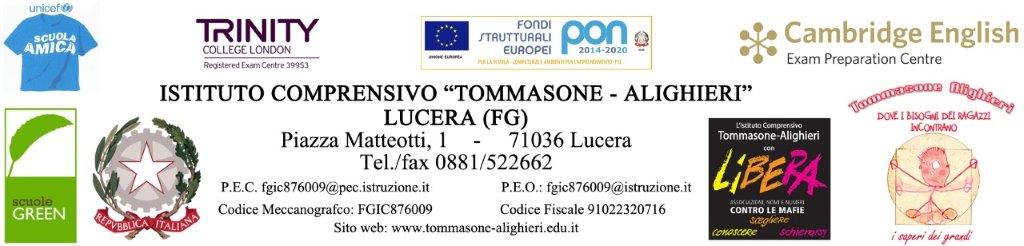 Piano Educativo Individualizzatoa.s. 2021-2022 Totale ore di sostegno  ………….                                                          Totale ore assistente educativo--------------- Totale ore settimanali di assistenza in lingua LIS o Braille o altro  ------------------------------------------------(Riportare la presenza di esperti esterni presenti in orario di lezione).L’orario di compresenza, organizzato in base alle difficoltà o abilità possedute, può ovviamente cambiare   nel corso dell’anno scolastico qualora fosse necessario e in funzione del criterio di flessibilità, presupposto    essenziale per la strutturazione di interventi idonei. Intervento scuola-famiglia: L’alunno\a dimora presso la propria famiglia L’alunno\a è ospitato presso qualche altra struttura(specificare luogo e modalità di interazione con gli adulti referenti di questa struttura)…………………………………………………………………………………………………………………..Anamnesi familiareIl nucleo familiare è composto da:In famiglia sono presenti altre persone: (indicare il numero)____________ nonni _____________ zii _____________ cugini _____________altri ________________La lingua parlata in famiglia:   dialetto     italiano   lingua straniera__________________________Informazioni riguardanti il contesto familiare e sociale (rilevanti ai fini dell’inclusione scolastica):………………………………………………………………………………………………………………………………………………………………………………………………………………………………………………………………………………………………………………………………………………………………………………………DESCRIZIONE DEL CONTESTO E RILEVAMENTO DEI BISOGNI………………………………………………………………………………………………………………………………………………………………………………………………………………………………………………………………………………………………………………………………………………………………………………………INTERVENTO DIDATTICO-EDUCATIVO GENERALE………………………………………………………………………………………………………………………………………………………………………………………………………………………………………………………………………………………………………………………………………………………………………………………Livello di integrazione dell’allievo all’ interno della classe risulta: buona (collabora e partecipa anche attivamente, si relaziona adeguatamente) sufficiente (collabora e partecipa se guidato, si relaziona in modo selettivo) accettabile (collabora e partecipa se sollecitato, è accettato ma tende isolarsi) non del tutto soddisfacente (collabora e partecipa poco, si relaziona non adeg.) scarsa (si isola o disturba, manca di impegno, la classe fatica ad accettalo/a.. )L’allievo/a presenta (indicare particolari comportamenti o atteggiamenti)……………………………………………………………………………………………………………………………………………………………………………………………………………………………………………………………………………………………………………………………………………………………………………………….Attività extracurricolari della classe (se previste, specificare) incontri con esperti ed altri:  partecipazione: visite di istruzione*:  viaggio di istruzione*: * Individuare eventuali barriere e comunicarle al Coordinatore di classe, per consentire al proprio alunno la partecipazione, se prevista.INTERVENTI SULLE AREE TRASVERSALI(solo in relazione alle aree compromesse indicate in D.F. e PDF sulle quali si ritiene di dover intervenire e alle quali si rimanda per la descrizione)ASSE COGNITIVO ASSE AFFETTIVO-RELAZIONALE ASSE LINGUISTICO ASSE COMUNICAZIONALEASSE SENSORIALE ASSE MOTORIO-PRASSICO ASSE DELL’AUTONOMIA ASSE DELL’APPRENDIMENTO Come previsto dal Piano scolastico per la DDI/DAD, qualora si rendesse necessario sospendere nuovamente le attività didattiche in presenza a causa delle condizioni epidemiologiche contingenti  il presente PEI è integrato con una progettazione di azioni da condurre a distanza.L’eventuale coinvolgimento degli alunni in DDI/DAD dovrà essere attentamente valutato dal Cdc e dalla famiglia, verificando che l’utilizzo degli strumenti tecnologici costituisca un reale e concreto beneficio in termini di efficacia della didattica.Coordinamento fra i Docenti del Cdc sul carico di lavoro giornaliero da assegnare.Utilizzo di materiale didattico personalizzato audio/video, per dare la possibilità di ascoltare più volte le lezioni anche off-line.Proposta di contenuti essenziali e definizioni chiare delle tracce relative agli argomenti di studio oggetto delle verifiche.N.B. particolare cura andrà riservata agli interventi, condivisi e pianificati anche con il personale esterno che segue gli alunni, da attuare a distanza per alunni H – BES -DSA.Link di collegamento…………………………….Tempo scuola per attività sincrone____________________________Tempo scuola per attività asincrone____________________________Assegnazione di compiti____________________________In riferimento agli interventi destinati agli alunni  con patologie gravi o immunodepressi,  il PEI è integrato con la sezione “DIDATTICA MISTA” per garantire il diritto allo studio dei suddetti studenti.Tale didattica prevede momenti in presenza e momenti a distanza, in modalità sincrona e asincrona.Definizione e comunicazione link di collegamento comune.Coordinamento fra i Docenti del Cdc sul carico di lavoro giornaliero da assegnare.Utilizzo di materiale didattico personalizzato audio/video, per dare la possibilità di ascoltare più volte le lezioni anche off-line.Proposta di contenuti essenziali e definizioni chiare delle tracce relative agli argomenti di studio oggetto delle verifiche.Coordinamento fra i Doc del Cdc e la famiglia sugli incontri da effettuare in presenzaPer monitorare gli apprendimenti  in presenza (previa accordo con la famiglia)Presso il domicilio dell’alunnoPresso l’Istituto in ambiente individuato dal  D.S. o dai collaboratori del D.S.Con cadenza   QuindicinaleAltro …………INTERVENTI SUGLI APPRENDIMENTI CURRICOLARIPremessa: la programmazione, oltre al consolidamento delle strumentalità di base, riguarderà anche l’acquisizione di contenuti afferenti alle singole discipline, secondo modalità e proposte individualizzate, ma affini il più possibile alle proposte rivolte agli alunni della classe e con esse raccordate. Ogni insegnante opererà secondo quanto previsto ed esplicitato dalla programmazione. La progettazione può essere oggetto di aggiornamento per una ridefinizione degli obiettivi e dei contenuti, sulla base delle necessità e delle potenzialità dell’alunno.OBIETTIVI FORMATIVI Aumentare il livello di autostima al fine di fargli acquisire maggiore fiduciaSviluppare la capacità di gestire in modo autonomo il proprio lavoroPromuovere la motivazione e interesse per le attività che gli vengono proposteMigliorare le capacità die i tempi di attenzione e concentrazioneFavorire la socializzazione e la comunicazione PROGRAMMAZIONE DISCIPLINARE.    Il trattamento e la segretezza dei dati e delle informazioni  registrati nel presente documento sono tutelati da quanto disposto   dal D.Lvo 196/2003 recante: “Disposizioni in materia di  tutela delle persone e di altri soggetti rispetto al trattamento dei dati personali”.ALUNNO/A: Nato/a a il     Residente inRecapiti telefoniciAltri recapitiClasse         sez.Scuola          PRIMARIA                  SCONDARIA  di  I GRADOInsegnante di sostegnoSeguito per oreANAMNESI CLINICAANAMNESI CLINICAANAMNESI CLINICADiagnosi clinica e codice ICD-10:Data prima diagnosi:Data ultimo aggiornamento diagnosi:Periodi di ospedalizzazione: Periodi di ospedalizzazione: Periodi di ospedalizzazione: DIAGNOSI CLINICA:DIAGNOSI CLINICA:DIAGNOSI CLINICA:CONSEGUENZE FUNZIONALI: CONSEGUENZE FUNZIONALI: CONSEGUENZE FUNZIONALI: GRADO DI DISABILITA’: GRADO DI DISABILITA’: GRADO DI DISABILITA’: AREE FUNZIONALI INTERESSATE DAL DEFICITAREE FUNZIONALI INTERESSATE DAL DEFICITAREE FUNZIONALI INTERESSATE DAL DEFICITAREE FUNZIONALI INTERESSATE DAL DEFICITAREE FUNZIONALI INTERESSATE DAL DEFICITAREE FUNZIONALI INTERESSATE DAL DEFICITAREA cognitivaSINOAREA affettiva/relazionaleSINOAREA comunicazionaleSINOAREA linguisticaSINOAREA sensorialeSINOAREA motoria -prassicaSINOAREA dell’autonomiaSINOAREA dell’apprendimentoSINOSCOLARITÀ PREGRESSASCOLARITÀ PREGRESSASCOLARITÀ PREGRESSASCOLARITÀ PREGRESSAa. s. precedentiDenominazioneFrequenzasostegno Scuola Infanzia regolare irregolare si no□ Scuola Primaria  regolare irregolare si noNote / trasferimenti:………………………………………………………………………………………………………..………………..Note / trasferimenti:………………………………………………………………………………………………………..………………..Note / trasferimenti:………………………………………………………………………………………………………..………………..Note / trasferimenti:………………………………………………………………………………………………………..………………..CARATTERISTICHE FISICHECARATTERISTICHE FISICHECARATTERISTICHE FISICHEUtilizza protesi sanitarie o ausili tecniciSINOse si quali? se si quali? se si quali? Trattamenti farmacologiciSINOse si quali? se si quali? se si quali? STRATEGIE PER LA GESTIONE DEI MOMENTI DI CRISI O DI EMERGENZAPossibili crisi (breve descrizione) ...……………………………………………………………………..…Frequenza ……………………………………………………………………………………….……..….…Strategie utili alla gestione………………………………………………………………………………….Chi deve intervenire...........................................................................................................................Recapiti telefonici utili…………………………………………………………………………………..…...ASSISTENZA EDUCATIVANecessità di assistenza educativa indicate nella documentazione sanitaria (tracciare una o più X sulle necessità indicate nella certificazione)[  ] per l'autonomia personale[  ] per la comunicazione[  ]per la relazioneper altro (specificare)Ore richieste:Ore settimanali assegnate dall’Ente Locale:Modalità di svolgimento: Altre informazioni utili: ASSISTENZA DI BASENecessità di assistenza di base indicate nella documentazione sanitaria: --------------------------------------Modalità di svolgimento con il personale collaboratore scolastico in servizio nella scuola: -----------------Altre figure coinvolte nell’assistenza dell’alunno durante l’orario di frequenza scolastica (ad esempio personale sanitario): ---------------------------------------------------------------------------------------------------------------Altre informazioni utili: ---------------------------------------------------------------------------------------------------------Rapporto docente di sostegno /alunno consigliato: ORARIO E MATERIE INSEGNANTE DI SOSTEGNOORARIO E MATERIE INSEGNANTE DI SOSTEGNOORARIO E MATERIE INSEGNANTE DI SOSTEGNOORARIO E MATERIE INSEGNANTE DI SOSTEGNOORARIO E MATERIE INSEGNANTE DI SOSTEGNOORARIO E MATERIE INSEGNANTE DI SOSTEGNOORARIO E MATERIE INSEGNANTE DI SOSTEGNOLUNEDI’MARTEDI’MERCOLEDI’GIOVEDI’VENERDI’SABATO12345ORARIO E MATERIE ASSISTENTE EDUCATIVOORARIO E MATERIE ASSISTENTE EDUCATIVOORARIO E MATERIE ASSISTENTE EDUCATIVOORARIO E MATERIE ASSISTENTE EDUCATIVOORARIO E MATERIE ASSISTENTE EDUCATIVOORARIO E MATERIE ASSISTENTE EDUCATIVOORARIO E MATERIE ASSISTENTE EDUCATIVOlunedìmartedìMercoledìgiovedìVenerdìSabato12345nomecognomeEtàProfessioneSpecificazione dell’asseFunzionamentoSuccessivo livello di sviluppoLivello di sviluppo cognitivoStrategieUso appropriato di competenze diverseSpecificazione dell’asseFunzionamentoSuccessivo livello di sviluppoASSE del séRapporto con gli altriMotivazione al rapportoSpecificazione dell’asseFunzionamentoSuccessivo livello di sviluppoMezzi privilegiatiContenuti prevalentiUso comunicativo – modalità di interazioneSpecificazione dell’asseFunzionamentoSuccessivo livello di sviluppoComprensioneProduzioneSpecificazione dell’asseFunzionamentoSuccessivo livello di sviluppoFunzione visivaFunzione uditivaSpecificazione dell’asseFunzionamentoSuccessivo livello di sviluppoMotricità globaleMotricità finePrassie semplici e complesseSpecificazione dell’asseFunzionamentoSuccessivo livello di sviluppoAutonomia personaleAutonomia socialeSpecificazione dell’asseFunzionamentoSuccessivo livello di sviluppoLettura - scrittura - calcoloUso spontaneo delle competenze acquisiteApprendimenti curriculariIN CASO DI ATTIVAZIONE DELLA DIDATTICA A DISTANZA (DAD/DDI)PIANIFICAZIONE DELLA PROGETTAZIONE CURRICULARE PER DISCIPLINA DA ATTUARE   ( Il Coordinatore condividerà con la famiglia quanto di seguito riportato)CALENDARIO SETTIMANALE DADCALENDARIO SETTIMANALE DADCALENDARIO SETTIMANALE DADCALENDARIO SETTIMANALE DADCALENDARIO SETTIMANALE DADCALENDARIO SETTIMANALE DADCALENDARIO SETTIMANALE DADORARIOLUNEDI’MARTEDI’MERCOLEDI’GIOVEDI'VENERDI’SABATOIN CASO DI ATTIVAZIONE DELLA DIDATTICA A DISTANZA MISTA (DDI)CALENDARIO DIDATTICA IN PRESENZA MISTA (DDI)CALENDARIO SETTIMANALE DDI (IN PRESENZA MISTA)CALENDARIO SETTIMANALE DDI (IN PRESENZA MISTA)CALENDARIO SETTIMANALE DDI (IN PRESENZA MISTA)CALENDARIO SETTIMANALE DDI (IN PRESENZA MISTA)CALENDARIO SETTIMANALE DDI (IN PRESENZA MISTA)CALENDARIO SETTIMANALE DDI (IN PRESENZA MISTA)CALENDARIO SETTIMANALE DDI (IN PRESENZA MISTA)ORARIOLUNEDI’MARTEDI’MERCOLEDI’GIOVEDI'VENERDI’SABATOCOMPETENZE DI CITTADINANZA(Raccomandazione del Consiglio Ue del 22-05.2018)Imparare ad imparare   ProgettareComunicare e comprendereCollaborare e partecipareAgire in modo autonomo e responsabileRisolvere problemiIndividuare collegamenti e relazioniAcquisire e interpretare le informazioni	COMPETENZE CHIAVE EUROPEE(Raccomandazione del Consiglio Ue del 22.05.2018)Competenza alfabetica funzionaleCompetenza multilinguisticaCompetenza matematica e competenza di base in scienze e tecnologieCompetenza digitaleCompetenza personale, sociale e capacità di imparare ad imparareCompetenza sociale e civica in materia di cittadinanzaCompetenza imprenditorialeCompetenza in materia di consapevolezza ed espressione culturaliDisciplina     ITALIANO Disciplina     ITALIANO TRAGUARDI PER LO SVILUPPO DELLE COMPETENZE (dalle indicazioni Nazionali 2012; dal curricolo verticale)    Competenze specifiche: TRAGUARDI PER LO SVILUPPO DELLE COMPETENZE (dalle indicazioni Nazionali 2012; dal curricolo verticale)    Competenze specifiche: Abilità Conoscenze CONTENUTI IN CASO DI ATTIVAZIONE DELLA DIDATTICA A DISTANZA (DAD) CONTENUTI IN CASO DI ATTIVAZIONE DELLA DIDATTICA A DISTANZA (DAD) CONTENUTI IN CASO DI ATTIVAZIONE DELLA DIDATTICA A DISTANZA (DAD) CONTENUTI IN CASO DI ATTIVAZIONE DELLA DIDATTICA A DISTANZA (DAD) TEMPIUDA  CONTENUTI ESSENZIALIABILITÀDisciplina     STORIA Disciplina     STORIA TRAGUARDI PER LO SVILUPPO DELLE COMPETENZE (dalle indicazioni Nazionali 2012; dal curricolo verticale)    Competenze specifiche: TRAGUARDI PER LO SVILUPPO DELLE COMPETENZE (dalle indicazioni Nazionali 2012; dal curricolo verticale)    Competenze specifiche: Abilità Conoscenze CONTENUTI IN CASO DI ATTIVAZIONE DELLA DIDATTICA A DISTANZA (DAD) CONTENUTI IN CASO DI ATTIVAZIONE DELLA DIDATTICA A DISTANZA (DAD) CONTENUTI IN CASO DI ATTIVAZIONE DELLA DIDATTICA A DISTANZA (DAD) CONTENUTI IN CASO DI ATTIVAZIONE DELLA DIDATTICA A DISTANZA (DAD) TEMPIUDA  CONTENUTI ESSENZIALIABILITÀDisciplina     GEOGRAFIADisciplina     GEOGRAFIATRAGUARDI PER LO SVILUPPO DELLE COMPETENZE (dalle indicazioni Nazionali 2012; dal curricolo verticale)    Competenze specifiche: TRAGUARDI PER LO SVILUPPO DELLE COMPETENZE (dalle indicazioni Nazionali 2012; dal curricolo verticale)    Competenze specifiche: Abilità Conoscenze CONTENUTI IN CASO DI ATTIVAZIONE DELLA DIDATTICA A DISTANZA (DAD) CONTENUTI IN CASO DI ATTIVAZIONE DELLA DIDATTICA A DISTANZA (DAD) CONTENUTI IN CASO DI ATTIVAZIONE DELLA DIDATTICA A DISTANZA (DAD) CONTENUTI IN CASO DI ATTIVAZIONE DELLA DIDATTICA A DISTANZA (DAD) TEMPIUDA  CONTENUTI ESSENZIALIABILITÀDisciplina     MATEMATICA Disciplina     MATEMATICA TRAGUARDI PER LO SVILUPPO DELLE COMPETENZE (dalle indicazioni Nazionali 2012; dal curricolo verticale)    Competenze specifiche: TRAGUARDI PER LO SVILUPPO DELLE COMPETENZE (dalle indicazioni Nazionali 2012; dal curricolo verticale)    Competenze specifiche: Abilità Conoscenze CONTENUTI IN CASO DI ATTIVAZIONE DELLA DIDATTICA A DISTANZA (DAD) CONTENUTI IN CASO DI ATTIVAZIONE DELLA DIDATTICA A DISTANZA (DAD) CONTENUTI IN CASO DI ATTIVAZIONE DELLA DIDATTICA A DISTANZA (DAD) CONTENUTI IN CASO DI ATTIVAZIONE DELLA DIDATTICA A DISTANZA (DAD) TEMPIUDA  CONTENUTI ESSENZIALIABILITÀDisciplina     SCIENZEDisciplina     SCIENZETRAGUARDI PER LO SVILUPPO DELLE COMPETENZE (dalle indicazioni Nazionali 2012; dal curricolo verticale)    Competenze specifiche: TRAGUARDI PER LO SVILUPPO DELLE COMPETENZE (dalle indicazioni Nazionali 2012; dal curricolo verticale)    Competenze specifiche: Abilità Conoscenze CONTENUTI IN CASO DI ATTIVAZIONE DELLA DIDATTICA A DISTANZA (DAD) CONTENUTI IN CASO DI ATTIVAZIONE DELLA DIDATTICA A DISTANZA (DAD) CONTENUTI IN CASO DI ATTIVAZIONE DELLA DIDATTICA A DISTANZA (DAD) CONTENUTI IN CASO DI ATTIVAZIONE DELLA DIDATTICA A DISTANZA (DAD) TEMPIUDA  CONTENUTI ESSENZIALIABILITÀDisciplina     INGLESE Disciplina     INGLESE TRAGUARDI PER LO SVILUPPO DELLE COMPETENZE (dalle indicazioni Nazionali 2012; dal curricolo verticale)    Competenze specifiche: TRAGUARDI PER LO SVILUPPO DELLE COMPETENZE (dalle indicazioni Nazionali 2012; dal curricolo verticale)    Competenze specifiche: Abilità Conoscenze CONTENUTI IN CASO DI ATTIVAZIONE DELLA DIDATTICA A DISTANZA (DAD) CONTENUTI IN CASO DI ATTIVAZIONE DELLA DIDATTICA A DISTANZA (DAD) CONTENUTI IN CASO DI ATTIVAZIONE DELLA DIDATTICA A DISTANZA (DAD) CONTENUTI IN CASO DI ATTIVAZIONE DELLA DIDATTICA A DISTANZA (DAD) TEMPIUDA  CONTENUTI ESSENZIALIABILITÀDisciplina    FRANCESE Disciplina    FRANCESE TRAGUARDI PER LO SVILUPPO DELLE COMPETENZE (dalle indicazioni Nazionali 2012; dal curricolo verticale)    Competenze specifiche: TRAGUARDI PER LO SVILUPPO DELLE COMPETENZE (dalle indicazioni Nazionali 2012; dal curricolo verticale)    Competenze specifiche: Abilità Conoscenze CONTENUTI IN CASO DI ATTIVAZIONE DELLA DIDATTICA A DISTANZA (DAD) CONTENUTI IN CASO DI ATTIVAZIONE DELLA DIDATTICA A DISTANZA (DAD) CONTENUTI IN CASO DI ATTIVAZIONE DELLA DIDATTICA A DISTANZA (DAD) CONTENUTI IN CASO DI ATTIVAZIONE DELLA DIDATTICA A DISTANZA (DAD) TEMPIUDA  CONTENUTI ESSENZIALIABILITÀDisciplina     ARTE E IMMAGINEDisciplina     ARTE E IMMAGINETRAGUARDI PER LO SVILUPPO DELLE COMPETENZE (dalle indicazioni Nazionali 2012; dal curricolo verticale)    Competenze specifiche: TRAGUARDI PER LO SVILUPPO DELLE COMPETENZE (dalle indicazioni Nazionali 2012; dal curricolo verticale)    Competenze specifiche: Abilità Conoscenze CONTENUTI IN CASO DI ATTIVAZIONE DELLA DIDATTICA A DISTANZA (DAD) CONTENUTI IN CASO DI ATTIVAZIONE DELLA DIDATTICA A DISTANZA (DAD) CONTENUTI IN CASO DI ATTIVAZIONE DELLA DIDATTICA A DISTANZA (DAD) CONTENUTI IN CASO DI ATTIVAZIONE DELLA DIDATTICA A DISTANZA (DAD) TEMPIUDA  CONTENUTI ESSENZIALIABILITÀDisciplina    TECNOLOGIA Disciplina    TECNOLOGIA TRAGUARDI PER LO SVILUPPO DELLE COMPETENZE (dalle indicazioni Nazionali 2012; dal curricolo verticale)    Competenze specifiche: TRAGUARDI PER LO SVILUPPO DELLE COMPETENZE (dalle indicazioni Nazionali 2012; dal curricolo verticale)    Competenze specifiche: Abilità Conoscenze CONTENUTI IN CASO DI ATTIVAZIONE DELLA DIDATTICA A DISTANZA (DAD) CONTENUTI IN CASO DI ATTIVAZIONE DELLA DIDATTICA A DISTANZA (DAD) CONTENUTI IN CASO DI ATTIVAZIONE DELLA DIDATTICA A DISTANZA (DAD) CONTENUTI IN CASO DI ATTIVAZIONE DELLA DIDATTICA A DISTANZA (DAD) TEMPIUDA  CONTENUTI ESSENZIALIABILITÀDisciplina   MUSICADisciplina   MUSICATRAGUARDI PER LO SVILUPPO DELLE COMPETENZE (dalle indicazioni Nazionali 2012; dal curricolo verticale)    Competenze specifiche: TRAGUARDI PER LO SVILUPPO DELLE COMPETENZE (dalle indicazioni Nazionali 2012; dal curricolo verticale)    Competenze specifiche: Abilità Conoscenze CONTENUTI IN CASO DI ATTIVAZIONE DELLA DIDATTICA A DISTANZA (DAD) CONTENUTI IN CASO DI ATTIVAZIONE DELLA DIDATTICA A DISTANZA (DAD) CONTENUTI IN CASO DI ATTIVAZIONE DELLA DIDATTICA A DISTANZA (DAD) CONTENUTI IN CASO DI ATTIVAZIONE DELLA DIDATTICA A DISTANZA (DAD) TEMPIUDA  CONTENUTI ESSENZIALIABILITÀDisciplina     ED. FISICA Disciplina     ED. FISICA TRAGUARDI PER LO SVILUPPO DELLE COMPETENZE (dalle indicazioni Nazionali 2012; dal curricolo verticale)    Competenze specifiche: TRAGUARDI PER LO SVILUPPO DELLE COMPETENZE (dalle indicazioni Nazionali 2012; dal curricolo verticale)    Competenze specifiche: Abilità Conoscenze CONTENUTI IN CASO DI ATTIVAZIONE DELLA DIDATTICA A DISTANZA (DAD) CONTENUTI IN CASO DI ATTIVAZIONE DELLA DIDATTICA A DISTANZA (DAD) CONTENUTI IN CASO DI ATTIVAZIONE DELLA DIDATTICA A DISTANZA (DAD) CONTENUTI IN CASO DI ATTIVAZIONE DELLA DIDATTICA A DISTANZA (DAD) TEMPIUDA  CONTENUTI ESSENZIALIABILITÀDisciplina     STRUMENTO MUSICALE Disciplina     STRUMENTO MUSICALE TRAGUARDI PER LO SVILUPPO DELLE COMPETENZE (dalle indicazioni Nazionali 2012; dal curricolo verticale)    Competenze specifiche: TRAGUARDI PER LO SVILUPPO DELLE COMPETENZE (dalle indicazioni Nazionali 2012; dal curricolo verticale)    Competenze specifiche: Abilità Conoscenze CONTENUTI IN CASO DI ATTIVAZIONE DELLA DIDATTICA A DISTANZA (DAD) CONTENUTI IN CASO DI ATTIVAZIONE DELLA DIDATTICA A DISTANZA (DAD) CONTENUTI IN CASO DI ATTIVAZIONE DELLA DIDATTICA A DISTANZA (DAD) CONTENUTI IN CASO DI ATTIVAZIONE DELLA DIDATTICA A DISTANZA (DAD) TEMPIUDA  CONTENUTI ESSENZIALIABILITÀDisciplina     RELIGIONEDisciplina     RELIGIONETRAGUARDI PER LO SVILUPPO DELLE COMPETENZE (dalle indicazioni Nazionali 2012; dal curricolo verticale)    Competenze specifiche: TRAGUARDI PER LO SVILUPPO DELLE COMPETENZE (dalle indicazioni Nazionali 2012; dal curricolo verticale)    Competenze specifiche: Abilità Conoscenze CONTENUTI IN CASO DI ATTIVAZIONE DELLA DIDATTICA A DISTANZA (DAD) CONTENUTI IN CASO DI ATTIVAZIONE DELLA DIDATTICA A DISTANZA (DAD) CONTENUTI IN CASO DI ATTIVAZIONE DELLA DIDATTICA A DISTANZA (DAD) CONTENUTI IN CASO DI ATTIVAZIONE DELLA DIDATTICA A DISTANZA (DAD) TEMPIUDA  CONTENUTI ESSENZIALIABILITÀTIPOLOGIA DI GESTIONE DI INTERAZIONE CON L’ ALUNNO/AModalità in presenza (trasmissione dei materiali, delle indicazioni di studio, delle esercitazioni da parte dell’insegnante nei tempi convenzionali) L’intervento didattico verrà effettuato in classe, ma al bisogno, sempre in accordo con l’alunno, i docenti curricolari, gli operatori della Asl e con l’autorizzazione dei genitori (confermata dalla firma apposta al presente documento), l’alunno potrà essere invitato a svolgere attività individualizzata fuori dall’aula per un tempo limitato, variabile a seconda della necessitàModalità in presenza con DAD mista (attività individualizzata in un’aula individuata dal  D.S. o dai collaboratori del D.S nei tempi stabiliti).Modalità asincrona (trasmissione dei materiali, delle indicazioni di studio, delle esercitazioni da parte dell’insegnante in un dato momento e fruizione da parte dello studente in un arco temporale indicato dall’insegnante)Modalità sincrona (interazione immediata tra l’insegnante e lo studente di una classe come da orario stabilito per le attività in modalità MEET)METODOLOGIE ADOTTATELa presente programmazione si basa sulla considerazione dell’alunno/a come protagonista dell’apprendimento che si realizza attraverso l’uso di strumenti e di una pluralità di strategie didattiche integrate volte alla costruzione attiva della conoscenza,  l’attivazione di personali strategie di approccio al “sapere”, il rispetto dei ritmi e degli stili di apprendimento e l’“assecondando” dei meccanismi di autoregolazione. La metodologia è funzionale ai bisogni dell’alunno/a, considerando gli interessi, le necessità e le motivazioni quotidiane.METODOLOGIE ADOTTATELa presente programmazione si basa sulla considerazione dell’alunno/a come protagonista dell’apprendimento che si realizza attraverso l’uso di strumenti e di una pluralità di strategie didattiche integrate volte alla costruzione attiva della conoscenza,  l’attivazione di personali strategie di approccio al “sapere”, il rispetto dei ritmi e degli stili di apprendimento e l’“assecondando” dei meccanismi di autoregolazione. La metodologia è funzionale ai bisogni dell’alunno/a, considerando gli interessi, le necessità e le motivazioni quotidiane. codice linguistico calibrato alle capacità cognitive del discenterappresentazioni concrete di alcuni argomentiesemplificazioni di testi che saranno opportunamente riformulati con altre scelte lessicali e morfo-      sintatticheschemi grafici ed esempi praticiadozione dello “slow learner” ovvero misurare lo sforzo richiesto e rallentare il ritmo comunicativo       per consentire una decodifica graduale, lenta ma         correttaanalisi guidata di brani e di testi di vario genere attraverso domande, conversazioni e sintesiProblem-solving: individuazione di procedure per risolvere un problemaapprendimento cooperativolavoro di gruppo e/o a coppietutoring e peer tutoringlettura delle consegne e guida nel ragionamento da parte del docenteCooperative learning Learning by doingPeer tutoringDiscussione guidataFormalizzazione dei risultati Esercitazioni pratiche in classe e nei laboratori, individuali e in piccoli gruppi Lezione interattiva E-LearningCircle TmeRole PlayingRicerca-azioneLezione differitaLezione frontaleProduzione di modelliRicerca, archiviazione ed elaborazione delle informazioniAltro: ______________________Altro: ______________________STRATEGIEIn generale, le strategie operative variano in corrispondenza dei diversi obiettivi e contenuti, cercando di procedere sempre con estrema gradualità dal semplice al complesso, dal reale all’astratto.rinforzi verbali e scritti, quali spiegazioni ulteriori, indicazioni di metodi e di studio, integrazione di appunti, stesura di schemi riepilogativi.ripetizione e  reiterazionecontrollo dei compiti svolti a casa (per fare acquisire un metodo di lavoro razionale e continuo nel tempo).rinforzo positivo quale incoraggiamento e aiuto per sviluppare fiducia in sé e negli altri.AltroAMBIENTI DI APPRENDIMENTO FLIPPED CLASSROOM (Prevede l’inversione delle due attività classiche della scuola: la fase di “diffusione” dei contenuti, condotta tradizionalmente attraverso la lezione frontale, viene svolta fuori dall’aula, grazie alle tecnologie digitali, mentre lo svolgimento dei “compiti per casa” si sposta a scuola, dove può essere effettuato in un contesto collaborativo progettato e monitorato dall’insegnante).TEAL  (Technology Enhanced Active Learning): spazi e tecnologie interconnesse, per favorire l’istruzione tra pari. Il docente introduce l’argomento con domande, esercizi e rappresentazioni grafiche. Poi ogni gruppo lavora in maniera collaborativa e attiva, a distanza, con l’ausilio di un device per raccogliere informazioni e dati ed effettuare esperimenti o verifiche.METODO BYOD (bring your own device):- APPRENDIMENTO BASATO SU PROBLEMI adeguati all’età degli alunni (problem based learning)- APPRENDIMENTO BASATO SU SFIDE (challenged based learning).USO DEI VIDEO NELLA DIDATTICA: è indispensabile sia per produrre che per fruire di contenuti, utilizzando, ad esempio, Screencast-o-matic che permette di registrare il video del pc con un documento e il relativo audio di spiegazione da parte del docente. Condivisione del filmato su Classroom: diventa l’equivalente di una lezione a distanza in modalità differita. In alternativa, è possibile caricare un documento e separatamente l’audio di spiegazioneALTRO…STRUMENTI DIGITALI UTILIZZATIComunicazioni e assegnazione compiti tramite Registro Elettronico giornalieroRE – Materiale didattico Piattaforma Collabora Piattaforma Jitsi meetAltro ATTIVITA’ LABORATORIALISTRUMENTIMATERIALI DI STUDIOVisione di film e spettacoli teatraliIncontri con esperti in presenzaIncontri con esperti a distanzaAttività condotte nel laboratorio:InformaticaLinguisticoScientificoArtisticoMusicalePalestraBibliotecaAltro: ________________Altro: ________________Device personaliSmartphonApparecchiature di laboratorio Libri di testo e dispenseInternetSoftware dedicato e generaleStrumenti di misurazioneSussidi audiovisiviLIMGiornali e riviste scientificheTabelle, grafici, plastici e    modelliAltro: ________________Altro: ________________App messe a disposizione da case editricilibri di testoLibro di testo digitalesemplificazioni del libro di testoMateriale di supporto, schede e mappe di sintesi realizzate dal docenteformularifrasari in lingua stranieradizionaricalcolatricepc;software didatticiEspansioni online o tramite cd del libro di testo Erogazione di video presenti in rete e condivisione del relativo linkRealizzazione di propri video da condividere Altro: ________________Altro: ________________MODALITA’ DI VERIFICALe verifiche, in linea generale, saranno svolte in contemporanea con il gruppo classe. Se necessario potranno essere svolte in momenti diversi e/o prevedere tempi più lunghi.In ogni caso, si struttureranno in modo da garantire il sicuro successo in considerazione del reale livello di apprendimento raggiunto dall’alunno/a. Pertanto, potranno essere uguali a quelle della classe, equipollenti rispetto ai contenuti o rispetto alla forma, personalizzate o differenziate (DPR 122/ 2009 –ART. 9).L’alunno/a, sia per le prove scritte che orali, potrà avvalersi del supporto di schemi, mappe concettuali, calcolatrice, dizionari o altro. Nel caso delle prove di verifica scritta, potrà, se necessario, essere guidato  dall’insegnante nella lettura e nella comprensione della consegna, usare facilitatori quali: scalette per la produzione di elaborati di italiano e lingua straniera, formulari, prevedere tempi più lunghi, la compensazione dello scritto con una prova orale, o altro. Le prove orali saranno concordate e programmate tenendo conto dei tempi di apprendimento e delle esigenze didattiche.MODALITA’ DI VERIFICALe verifiche, in linea generale, saranno svolte in contemporanea con il gruppo classe. Se necessario potranno essere svolte in momenti diversi e/o prevedere tempi più lunghi.In ogni caso, si struttureranno in modo da garantire il sicuro successo in considerazione del reale livello di apprendimento raggiunto dall’alunno/a. Pertanto, potranno essere uguali a quelle della classe, equipollenti rispetto ai contenuti o rispetto alla forma, personalizzate o differenziate (DPR 122/ 2009 –ART. 9).L’alunno/a, sia per le prove scritte che orali, potrà avvalersi del supporto di schemi, mappe concettuali, calcolatrice, dizionari o altro. Nel caso delle prove di verifica scritta, potrà, se necessario, essere guidato  dall’insegnante nella lettura e nella comprensione della consegna, usare facilitatori quali: scalette per la produzione di elaborati di italiano e lingua straniera, formulari, prevedere tempi più lunghi, la compensazione dello scritto con una prova orale, o altro. Le prove orali saranno concordate e programmate tenendo conto dei tempi di apprendimento e delle esigenze didattiche.IN PRESENZA E/O A DISTANZAcolloqui guidati individuali supportati da mappe e schemi, presentazioni in power point o altrodomande aperte (svolte, se ritenuto necessario, con l’ausilio del libro di testo, di mappe o schemi)prove strutturate o semi strutturate (a completamento, vero/falso, a risposta multipla o altro);analisi guidata di testi semplificati;numero ridotto di esercizi rispetto a quelli presentati alla classeEsercizi di verifica acquisizione contenutiEsercizi di recuperoCompito scritto finaleRaccolta di elaborati grafici liberi e guidatiVerbalizzazioniOsservazioniTest onlineAltro: _____________________________________________MODALITA’ DI COMUNICAZIONE  CON LE FAMIGLIEMODALITA’ DI COMUNICAZIONE  CON LE FAMIGLIEIN PRESENZAA DISTANZADiario scolastico Libretto scolastico Segreteria scolasticaRappresentante di classeRegistro elettronico AXIOSPiattaforma CollaboraComunicazioni telefonicheSegreteria scolasticaRappresentante di classeRegistro elettronico AXIOSPiattaforma CollaboraComunicazioni telefonicheVALUTAZIONELa valutazione sarà effettuata considerando il processo di apprendimento,  il livello di partenza, i progressi registrati, l’impegno e l’interesse manifestato. Nella valutazione delle prove orali si terrà conto delle capacità comunicative ed espressive proprie dello studente e si valorizzerà l’abilità  di cogliere il senso generale di un messaggio e di riferire (anche in modo personale) le conoscenze apprese. Per la valutazione delle prove scritte  si darà maggior peso al contenuto rispetto alla forma (prescindendo, quindi, dalla correttezza formale e/o grammaticale) e alla capacità di farsi comprendere in modo chiaro. (art. 11 comma 11 e 12 dell’O.M. 90/2001; art. 16 della L.104/92 )Attraverso la valutazione, momento educativo e formativo, si vuole:-	Cercare di creare consapevolezza delle proprie reali possibilità;-	Aiutare lo sviluppo dell’autostima;-	Gratificare l’impegno e i risultati ottenuti.Si rimanda alle griglie di valutazione riportate nel Protocollo di valutazione d’Istituto e a quanto riportato nel  Piano scolastico per la Didattica Digitale Integrata. Le griglie e i rispettivi criteri di valutazione periodica e finale potranno essere adattati  al singolo alunno/a.PATTO EDUCATIVO DI CORRESPONSABILITA’Il Consiglio di classe si impegna a: promuovere processi metacognitivi per sollecitare nell’alunno/a l’autocontrollo e l’autovalutazione dei propri processi di apprendimentosviluppare un metodo di studio personale e autonomovalorizzare i successi gratificando gli sforzi e l’impegnopromuovere l’apprendimento collaborativofavorire l’uso degli strumenti compensativiin caso di attivazione di didattica digitale integrata:  assicurare attività didattiche in presenza e a distanza, sincrone e asincroneLa famiglia si impegna a:Favorire lo scambio informativo famiglia/scuola: si concorda che, oltre ai momenti regolarmente calendarizzati, ogni qual volta ce ne sarà necessità, da parte di entrambi, si attiveranno dei momenti di condivisione delle situazioni che si presentano;sostenere la motivazione e l’impegno dell’alunno/a nel lavoro scolastico e domesticosostenere l’azione educativa della scuola condividendo i criteri e le modalità di verifica e valutazioneverificare regolarmente lo svolgimento dei compiti assegnati, se necessario procederà ad una riduzione.curare la preparazione del materiale occorrente per il giorno seguenteinsegnare ad usare anche a casa gli strumenti compensativi concordati con la scuolaIn caso di attivazione della didattica digitale integrataLa famiglia assicura: l’uso degli strumenti didattici digitali, a casa e a scuola; Il rispetto del calendario concordato con la Scuola in presenza e a distanza.Al fine di favorire la fruizione della DDI, l’I.C. Tommasone - Alighieri rende disponibili tablet/pc portatili e chiavette USB per la connettività di proprietà della scuola da assegnare in comodato d’uso gratuito agli studenti in difficoltà (mancato possesso di un dispositivo o connessione). I dispositivi sono concessi dietro specifica richiesta da parte delle famiglie Nelle attività di studio l’allievo:è seguito da un esperto esterno nelle discipline di:_______________________________________con cadenza        quotidiana                 settimanale                     quindicinaleÈ seguito dai familiari.È seguito da un tutorRicorre all’aiuto di compagni.Utilizza strumenti compensativi.Altro.Note riportate dalla famiglia:FIGURE RESPONSABILI DEL PROCESSO DI INTEGRAZIONE/APPRENDIMENTO ATTRAVERSO L’ATTUAZIONE DEL PRESENTE PIANO EDUCATIVO INDIVIDUALIZZATOFIGURE RESPONSABILI DEL PROCESSO DI INTEGRAZIONE/APPRENDIMENTO ATTRAVERSO L’ATTUAZIONE DEL PRESENTE PIANO EDUCATIVO INDIVIDUALIZZATOFIGURE RESPONSABILI DEL PROCESSO DI INTEGRAZIONE/APPRENDIMENTO ATTRAVERSO L’ATTUAZIONE DEL PRESENTE PIANO EDUCATIVO INDIVIDUALIZZATOFIGURE RESPONSABILI DEL PROCESSO DI INTEGRAZIONE/APPRENDIMENTO ATTRAVERSO L’ATTUAZIONE DEL PRESENTE PIANO EDUCATIVO INDIVIDUALIZZATOFIGURE RESPONSABILI DEL PROCESSO DI INTEGRAZIONE/APPRENDIMENTO ATTRAVERSO L’ATTUAZIONE DEL PRESENTE PIANO EDUCATIVO INDIVIDUALIZZATODocenti di classe                    Docenti di classe                    Nome e cognome  Nome e cognome  FirmeItaliano        Italiano        StoriaStoriaGeografiaGeografiaMatematica- Scienze               Matematica- Scienze               Inglese                                   Inglese                                   Francese                                Francese                                Tecnologia                             Tecnologia                             Arte                                        Arte                                        Musica                                   Musica                                   Educazione Fisica                     Educazione Fisica                     Religione                                Religione                                Strumento musicaleStrumento musicaleDocente di sostegno              Docente di sostegno              Referente di Istituto Inclusione     Referente di Istituto Inclusione     Genitori                                         Genitori                                         ASL Psicologa   – ASL Psicologa   – Neuropsichiatra –    Neuropsichiatra –    Esperti esterniEsperti esterniData di condivisione GLHOData del Consiglio di Classe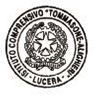 P.P.V.     IL DIRIGENTE SCOLASTICO              Francesca CHIECHI                        Firma autografa omessa ai sensi                      dell'art.3, comma 2 del D. Lgs.n.39/1993